       Augustus-september 2020	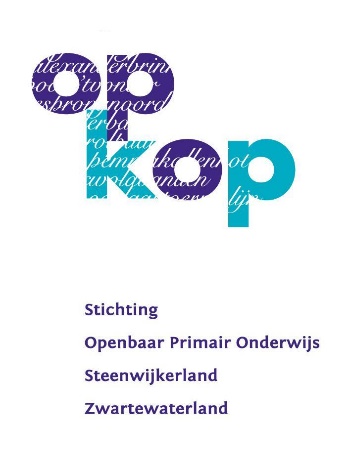 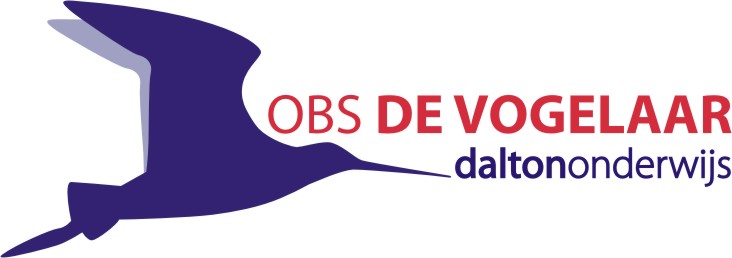 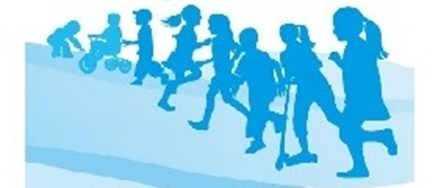 Beste ouder(s)/verzorger(s),Dit is het laatste infoblad dat u van mijn hand ontvangt.Ik wil u hierbij heel hartelijk bedanken voor het warme afscheid dat u mij op donderdagmiddag 2 juli heeft gegeven. voor mij was het volkomen onverwacht (ik maak geen gebruik van social media). Heel bijzonder dat iedereen ervan wist, behalve ikzelf. De vele cadeautjes en mooie toekomstwensen hebben mij goed gedaan. Dank jullie allemaal!* U ontvangt bij dit blad o.a. de groepsindeling en het jaarprogramma. Dit jaar geen     kalender, dat heeft ook met corona te maken.* Op onze site kunt u over de inhoudelijke kant van onze school lezen (schoolgids).Programma 1e schoolperiode:Omdat we vanwege corona slechts spaarzaam ouders in de school kunnen verwelkomen ziet onze 1e periode er aangepast uit- Hoofdluiscontrole: Zodra wij aanmeldingen van ouders binnenkrijgen via de invulstrook, plannen wij met hen een controle moment- ANWB project “Streetwise” op dinsdagochtend 18 augustus. Alle groepen werken onder leiding van ANWB medewerkers in en rond school aan verkeersveiligheid.- Groep 7 heeft ’s middags een typeclinic van BA en T- Zwembadbezoek op woensdag 19 augustus gaat door voor de kinderen van groep 3 t/m 8. Wij vertrekken om ± 10.30 uur bij school en zwemmen van 10.45 tot 11.45 uur. U mag uw kind rond die tijd bij het zwembad ophalen. Oudere kinderen kunnen zelf naar huis. Kleinere kinderen die niet worden gehaald nemen wij mee naar school.- Sport- en speldag op donderdag 20 augustus. Alle groepen zijn een dagdeel bezig met sport en spel.- Noodplan oefenen doen we op vrijdag 21 augustus- Woensdag 26 augustus “Werkavond”. Dit keer moet u zich aanmelden. Het zal voornamelijk om buitenwerk gaan (snoeien e.d.)- Maandag 31 augustus: Rond de 75-jarige Bevrijding in april/mei zouden wij bezoek krijgen van d zgn. “Bevrijdingsband” voor een muzikale bijdrage. Uiteraard werd ook dat evenement afgezegd. Nu gaat het wel door. Om 13.00 uur, is de activiteit op het voorplein.- Dinsdag 1 september: Zoals aangekondigd in het korte infoblad van vrijdag j.l. gaat het door mij geplande afscheidsuitje niet door. Door de toenemende besmettingen en adviezen van de veiligheidsregio en RIVM is het onverstandig gebleken om met zoveel personen in bussen op pad te gaan.ALGEMEEN- Het kleuterschoolplein is in de zomervakantie gerepareerd. Er waren al enige tijd, droogte van vorige zomer, ernstige verzakkingen.- Het zandbak zand is in de zomervakantie ververst- Gymnastieklessen: We blijven voorlopig, indien de weersomstandigheden dat blijven toestaan, rond school gym geven.- Corona maatregelen:* Entrees en ouders: Helaas kunnen we voorlopig geen ouders in school                                      ontvangen.   Kinderen worden door de leerkracht in school gebracht* Pauzes: Blijven soms per groep op verschillende momenten* Verkoudheid: Bij koorts of verkoudheid blijven kinderen thuis* SKZ:  Bij het fietsenhok (onder de parasol) ligt de inschrijfagenda voor de              tussenschoolse opvangDe contacten met ouders zijn door corona wat minder frequent. De collega’s zullen u om die reden naar verloop van tijd uitnodigen voor een startgesprek.Op maat klas/KlusklasOns stichtingsbestuur start dit jaar met een zogenaamde klusklas op een beperkt aantal scholen. De dichtstbijzijnde klusklas school staat in Vollenhove. Voor deze klas zijn 3 kinderen uit groep 7/8 aangemeld. Deze kinderen kunnen daar elke donderdagochtend terecht. Het heen vervoer hebben we nog niet voor elkaar omdat de ouders van deze kinderen zelf niet in staat zijn om te rijden. De terugreis is wel geregeld. Wie heeft er een mogelijkheid om elke donderdagochtend deze 3 kinderen in Vollenhove af te zetten? De reiskosten worden uiteraard vergoed. Vertrek is om ± 8.00 uur bij school. Als u mogelijkheden ziet kunt u contact leggen met Hannie Kubbenga.JAAROVERZICHT 2020-2021INVULSTROOKJESBLAD   				INVULSTROOKJESBLADNAAM: ………………………………………………………..U mag het hele blad weer aan uw kind meegeven naar school.   * Godsdienstonderwijs:Bart van ’t Ende verzorgt voor de groepen 5 t/m 8 de godsdienstlessen vanuit de Hervormde kerk. De lessen zijn facultatief dus alleen aangemelde kinderen doen mee. Niet aangemelde kinderen blijven bij de leerkrachten en krijgen maatschappelijke lessen. Kinderen van groep 6-7-8 zijn al aangemeld dus deze invulstrook is bedoeld voor de kinderen van groep 5.NAAM: ………………………………………… meldt zijn/haar kind(eren) ……………………………………..voor de godsdienstles op donderdagochtend aan (0.45 uur)* Publicatie van foto’s:Wij zijn jaarlijks verplicht om uw toestemming te vragen of wij foto’s van uw kind(eren) voor interne publicaties mogen gebruiken (bijv. voor de nieuwe jaarkalender)NAAM:  ………………………………………. geeft wel/geen toestemming voor het intern gebruiken van kinderfoto’s* Hulpouders:Voorlopig mogen ouders alleen op verzoek van de leerkrachten de school betreden. Toch willen we alvast vragen wie ons wil helpen met allerlei klussen zodra de corona situatie verbetert.Het gaat om de volgende activiteiten:0	Luizencontrole0	“Bouw” leesproject0	Kleuterplein vegen0	Niveaulezen0	OnderhoudsklusjesDe groepsouderavonden gaan deze week door, zoveel mogelijk in de buitenlucht, zonder algemeen gedeelte en op verschillende momenten. Dit keer (i.v.m. corona) willen wij graag dat u zich aanmeldt via deze strook of via de leerkrachten mail.Dinsdag 18 augustus:		0 groep 1/2	op het kleuterplein om 19.00 u.  (ingang kleuterplein)					0 groep 3	op het voorplein om 19.00 u.Woensdag 19 augustus:		0 groep 6	op het grasveld (Fazant) om 19.00 u.Donderdag 20 augustus:		0 groep 4	op het kleuterplein om 19.00 u. (ingang kleuterplein)					0 groep 7	op het voorplein om 19.00 u.					0 groep 5	op het kleuterplein om 20.00 u.							(ingang kleuterplein)					0 groep 8	op het voorplein om 20.00 u.e-mailadressen collega’s:Jacqueline groep 1/2:	jacqueline.vaneijsden@stichtingopkop.nl Erna groep 1/2:		erna.vandenberg@stichtingopkop.nl Corina groep 3:		corina.brink@stichtingopkop.nl Anick groep 4/5:		anick.hoekman@stichtingopkop.nl Hannie groep 6:		hannie.kubbenga@stichtingopkop.nl Alice groep 7/8:		alice.timmerman@stichtingopkop.nl OBS De VogelaarTureluur 28281 EX  Genemuiden038-3855433administratie@obsdevogelaar.nlwww.obsdevogelaar.nlStafbureau Stichting Op Kop0521-362520Clusterdirecteur van het cluster:OBS De Toermalijn (Hasselt) en OBS De Vogelaar (Genemuiden):Henk Kokhenk.kok@stichtingopkop.nlLocatie coördinator Genemuiden:Corina Brink-VinkCorina.Brink@stichtingopkop.nlIB-taken: di. en woe: Hannie KubbengaVeiligheidscoördinator: Hannie KubbengaReken- en Dalton coördinator: Corina BrinkSchool coördinatie-taken: do. ochtend: Corina BrinkSchooltijden:Maandag	08.30 – 11.45	13.00 – 15.30Dinsdag	08.30 – 11.45	13.00 – 15.30Woensdag	08.30 – 12.00Donderdag	08.30 – 11.45	13.00 – 15.30Vrijdag	08.30 – 12.00Tussenschoolse opvang	De tussenschoolse opvang (TSO) wordt verzorgd door SKZ.De TSO tijden zijn:Maandag, dinsdag en donderdag van 11.45 – 13.00 uur.Groepsindeling leerkrachtenGroep 0-1-2:		Jacqueline (maandag,dinsdag), Erna (woensdag, donderdag, vrijdag),			Antoinette Vriesema, onderwijsassistent (maandag, dinsdag, donderdag)Groep 3:		Corina (maandag, dinsdag, woensdag), Nancy (donderdag, vrijdag)Groep 4-5:		Anick (maandag, dinsdag, woensdag, donderdag), Greetje (vrijdag)Groep 6:		Hannie (maandag, donderdag, vrijdag), Greetje (dinsdag, woensdag)Groep 7-8:		AliceBelangrijkAlle inhoudelijke informatie over onze school is te vinden op de schoolwebsite.De school is dagelijks bereikbaar vanaf 08.00 uur.Eventuele ziekmeldingen voor aanvang van de school doorgeven (tussen 08.00 en 08.30 uur)OBS De Vogelaar maakt deel uit van de stichting Op Kop: www.stichtingopkop.nl  AUGUSTUS:Vrijdag 141e personeelsvergadering 9.00 uur + bestelling uitpakkenMaandag 171e schooldag; hoofdluiscontroleDinsdag 18- Project ANWB Streetwise (ochtend)- Typeclinic groep 7 (middag)- Groepsouderavond 19.30 uurWoensdag 19Zwemmen groep 1 t/m 8  Aanvang: 10.45 uurDonderdag 20Sport / spel, evt. excursiesVrijdag 21- Noodplan oefenen- BrandweerboekjeWoensdag 26Werkavond  Aanvang: 19.00 uurMaandag 31Activiteit met de Bevrijdingsband 13.00 uur. Bij goed weer op het schoolplein.SEPTEMBER:Maandag 28OR(ouderraad)1e  vergadering  OKTOBER:Maandag 12 t/m vrijdag 16Herfstvakantie Maandag 19Hoofdluiscontrole Dinsdag 20BiestemarktNOVEMBER:Maandag 2- Start huisbezoeken groep 1 t/m 7- Drempelonderzoek (week 45 of 46)Woensdag 4Schoolontbijt Vrijdag 6Weeksluiting A groep 1/2Vrijdag 13Weeksluiting B groep 3Vrijdag 20Weeksluiting C groep 4/5Vrijdag 27Weeksluiting D groep 6Woensdag 25- Pakjesavond groep 1 t/m 4- Ouderavond groep 8DECEMBER:Dinsdag 1Sint traktatieVrijdag 4SinterklaasfeestMaandag 7- Kerstbomen zetten Aanvang: 19.00 uur- OR2 vergadering Aanvang: 19.00 uurDonderdag 17Kerstviering; musical groep 7/8Maandag 21 t/m vrijdag 1-1-2021Kerstvakantie JANUARI 2021:Maandag 4HoofdluiscontroleMaandag 11 t/m donderdag 14Leerlingenaanmelding Dinsdag 121e KoningswagenvergaderingMaandag 18 t/mVrijdag 291e Toetsperiode FEBRUARI:Dinsdag 2OR3 vergaderingWoensdag 10Lln. bespreking 1aWoensdag 17Lln. Bespreking 1bMaandag 15 en dinsdag 16 Rapportenavonden groep 1 t/m 7Woensdag 17Kinderen krijgen het rapport meeMaandag 22 t/m vrijdag 26Voorjaarsvakantie MAART:Maandag 1- Hoofdluiscontrole- Gezamenlijk project t/m 19 maart- Start huisbezoeken gr. 8 i.v.m. V.O.Vrijdag 12Weeksluiting A groep 7Woensdag 17Kijk-/DoeavondVrijdag 19Weeksluiting B groep 6Vrijdag 26Weeksluiting C groep 4/5Maandag  ???Schoolweek Openbaar OnderwijsDinsdag 30 theorieregio NoordVerkeersexamen groep 7, respectievelijktheorie en praktijkAPRIL:Donderdag 1Paasviering Vrijdag 2 en maandag 5Vrije dagen i.v.m. PasenVrijdag 9Weeksluiting D groep 3Dinsdag 13OR4 vergaderingVrijdag 16Weeksluiting E groep 1/2Maandag 26 t/m vrijdag 7-5Meivakantie Woensdag t/m Donderdag  ????IEP toets groep 8Dinsdag 27Koningsdag MEI:Dinsdag 4Dodenherdenking.  Kinderen van groep 8 leggen een krans bij het monumentMaandag 10HoofdluiscontroleDonderdag 13 en vrijdag 14Vrije dagen i.v.m. HemelvaartsdagMaandag 17Schoolvoetbaltoernooi t/m 21-5Maandag 242e Pinksterdag vrije dagDinsdag 25 t/m vrijdag 4 juni2e ToetsperiodeVrijdag 28Schoolfeest Maandag 31 t/m donderdag 3-6Wandelvierdaagse JUNI:Dinsdag 1OR5 vergaderingMaandag 7 t/m vrijdag 11Schoolreisweek Woensdag 16Leerlingenbespreking 2aWoensdag 23Leerlingenbespreking 2b Maandag 21 en dinsdag 22Rapportenavonden Woensdag 23 Rapporten meeWoensdag 23 t/m zaterdag 26Vlieland groep 8Woensdag 30JuffendagJULI:Maandag 5- Afscheid hulpouders- Generale musical Dinsdag 6Afscheidsavond gr. 8 + musical Woensdag 7Ontbijt en “uitvliegen” gr. 8Vrijdag 9Laatste schooldag Maandag 12 t/m vrijdag 20-8-2021Zomervakantie  